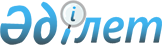 О Правилах оказания единовременной социальной помощи отдельным категориям
нуждающихся граждан города Астаны ко Дню Победы
					
			Утративший силу
			
			
		
					Решение маслихата города Астаны от 3 мая 2013 года № 134/15-V. Зарегистрировано Департаментом юстиции города Астаны 8 мая 2013 года № 776. Утратило силу решением маслихата города Астаны от 26 июля 2013 года № 164/20-V      Сноска. Утратило силу решением маслихата города Астаны от 26.07.2013 № 164/20-V.      В соответствии с подпунктом 5) пункта 1 статьи 55 Бюджетного кодекса Республики Казахстан от 4 декабря 2008 года, статьей 20 Закона Республики Казахстан от 28 апреля 1995 года «О льготах и социальной защите участников, инвалидов Великой Отечественной войны и лиц, приравненных к ним», с подпунктом 15) пункта 1 статьи 6 Закона Республики Казахстан от 23 января 2001 года «О местном государственном управлении и самоуправлении в Республике Казахстан», подпунктом 3) статьи 8 Закона Республики Казахстан от 21 июля 2007 года «О статусе столицы Республики Казахстан», маслихат города Астаны РЕШИЛ:



      1. Утвердить прилагаемые Правила оказания единовременной социальной помощи отдельным категориям нуждающихся граждан города Астаны ко Дню Победы.



      2. Настоящее решение вводится в действие по истечении десяти календарных дней после дня его первого официального опубликования.      Председатель сессии

      маслихата города Астаны                    В. Досаев      Секретарь маслихата

      города Астаны                              С. Есилов

Утверждены     

решением маслихата

города Астаны   

3 мая 2013 года  

№ 134/15-V      

ПРАВИЛА

оказания единовременной социальной помощи отдельным категориям

нуждающихся граждан города Астаны ко Дню Победы

      Настоящие Правила оказания единовременной социальной помощи отдельным категориям нуждающихся граждан города Астаны ко Дню Победы (далее – Правила) разработаны в соответствии с подпунктом 5) пункта 1 статьи 55 Бюджетного кодекса Республики Казахстан от 4 декабря 2008 года, статьей 20 Закона Республики Казахстан от 28 апреля 1995 года «О льготах и социальной защите участников, инвалидов Великой Отечественной войны и лиц, приравненных к ним», с подпунктом 15) пункта 1 статьи 6 Закона Республики Казахстан от 23 января 2001 года «О местном государственном управлении и самоуправлении в Республике Казахстан», подпунктом 3) статьи 8 Закона Республики Казахстан от 21 июля 2007 года «О статусе столицы Республики Казахстан». 

Раздел 1. Общие положения

      1. Единовременная социальная помощь отдельным категориям нуждающихся граждан ко Дню Победы (далее – Социальная помощь) оказывается к 9 мая текущего года гражданам, зарегистрированным и постоянно проживающим в городе Астане из числа категорий, указанных в пункте 5 настоящих Правил.



      2. Источником финансирования Социальной помощи является бюджет города Астаны.



      3. Социальная помощь предоставляется согласно бюджетной программе «Социальная помощь отдельным категориям нуждающихся граждан по решениям местных представительных органов», администратором которой является Государственное учреждение «Управление занятости и социальных программ города Астаны» (далее – Администратор) в пределах средств, предусмотренных в бюджете города на данные цели.



      4. Основанием для оказания Социальной помощи являются сведения Городского филиала г. Астана Республиканского государственного казенного предприятия «Государственный центр по выплате пенсий Министерства труда и социальной защиты населения Республики Казахстан» (далее – ГЦВП) о гражданах, относящихся к категориям, указанным в пункте 5 настоящих Правил, зарегистрированных в базе данных ГЦВП. 

Раздел 2. Порядок выплаты Социальной помощи

      5. Социальная помощь предоставляется в виде денежной выплаты гражданам, получателям специального государственного пособия по следующим категориям:

      1) участники и инвалиды Великой Отечественной войны – по 140 000 (сто сорок тысяч) тенге;

      2) лица, приравненные по льготам и гарантиям к участникам и инвалидам Великой Отечественной войны, статус которых определен статьями 6, 8 Закона Республики Казахстан «О льготах и социальной защите участников, инвалидов Великой Отечественной войны и лиц, приравненных к ним» – по 16 000 (шестнадцать тысяч) тенге;

      3) вдовы погибших в Великую Отечественную войну, лиц из числа личного состава групп самозащиты объектовых и аварийных команд местной противовоздушной обороны, вдовам погибших работников госпиталей и больниц города Ленинграда, не вступившим в повторный брак – по 6 000 (шесть тысяч) тенге;

      4) жены (мужья) умерших инвалидов Великой Отечественной войны и приравненных к ним инвалидов, а также женам (мужьям) умерших участников войны, партизан, подпольщиков, граждан, награжденных медалью «За оборону Ленинграда» и знаком «Житель блокадного Ленинграда», признававшихся инвалидами в результате общего заболевания, трудового увечья и других причин (за исключением противоправных), которые не вступали в другой брак – по 6 000 (шесть тысяч) тенге;

      5) лица, награжденные орденами и медалями бывшего Союза ССР за самоотверженный труд и безупречную воинскую службу в тылу в годы Великой Отечественной войны и лицам, проработавшим в тылу в годы Великой Отечественной войны не менее шести месяцев и не награжденным орденами и медалями бывшего Союза ССР за самоотверженный труд – по 6 000 (шесть тысяч) тенге.



      6. Выплата сумм Социальной помощи производится через отделения банков второго уровня города Астаны путем перечисления денежных средств на лицевые счета или картсчета получателей.
					© 2012. РГП на ПХВ «Институт законодательства и правовой информации Республики Казахстан» Министерства юстиции Республики Казахстан
				